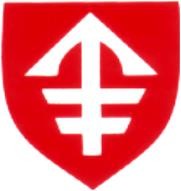 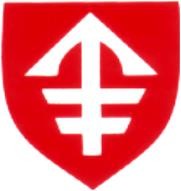 KARTA USŁUGIURZĄD MIEJSKI W JĘDRZEJOWIE UL. 11 LISTOPADA 33AWydział Inwestycji i Utrzymania Infrastruktury Technicznej pokój nr 4, tel. 41 3861010 wew.121IUIT 07(v11.2023)ZEZWOLENIE NA LOKALIZACJĘ W PASIE DROGOWYM REKLAMYdodatkowo wraz z udzieleniem prawa do dysponowania nieruchomością pasa drogowego na cele budowlane wrozumieniu ustawy z dnia 7 lipca 1994r. – Prawo budowlane PODSTAWA PRAWNAArt. 39 ust. 5 i art. 42a  ustawy z dnia 21 marca 1985 r. o drogach publicznych (Dz.U.2023.645 z późn. zm.).FORMA ZAŁATWIENIA SPRAWYZgodnie z art. 40 ust. 1 ustawy o drogach publicznych i art. 104 ustawy z dnia 14 czerwca 1960r.    Kodeks postępowania administracyjnego (Dz.U.2023.775 z późn. zm.) wydanie zezwolenia lub  odmowa wydania zezwolenia następuje w formie decyzji administracyjnej.WYMAGANE DOKUMENTYWniosek o wydanie zezwolenia na lokalizację w pasie drogowym reklamy. druk IUIT 07 – D01,kopię aktualnej mapy zasadniczej w skali 1:500 lub 1:1000 z naniesionymi granicami i numerami działek oraz naniesioną proponowaną lokalizacją reklamy / szyldu – 2egz.,wypis z rejestru gruntów dla wszystkich działek pasa drogowego na których będzie zlokalizowana reklama,projekt techniczny: szkic graficzny reklamy w kolorze, oraz szkic konstrukcyjny tablicy reklamowej      lub  urządzenia reklamowego z wymiarami,pełnomocnictwo – pisemne upoważnienie udzielone osobie do reprezentowania inwestora               (w przypadku wystąpienia przez pełnomocnika w imieniu wnioskodawcy),dowód uiszczenia opłaty skarbowej w wysokości 17,00 zł za pełnomocnictwo (jeśli istnieje konieczność jej pobrania),dowód uiszczenia opłaty skarbowej w wysokości 82,00 zł za zezwolenie (jeśli istnieje konieczność jej pobrania)DOKUMENTY UZYSKIWANE PRZEZ URZĄD – nie dotyczyWYSOKOŚĆ OPŁATOpłata skarbowa:pełnomocnictwo – 17,00 zł (załącznik IV ustawy z dnia 16 listopada 2006r. o opłacie skarbowej) (Dz.U.2023.2111 z późn. zm.),za wydanie zezwolenia dla reklam nie będących obiektami budowlanymi – 82,00 zł (załącznik III.44 ustawy o opłacie skarbowej,)za wydanie zezwolenia dla reklam będących obiektami budowlanymi - (zwolnione z opłaty zgodnie  z  załącznikiem III.44 ustawy o opłacie skarbowej ).Zgodnie art. 6 ustawy o opłacie skarbowej obowiązek zapłaty opłaty skarbowej powstaje z chwilą złożenia wniosku, opłatę skarbową wpłaca się z chwilą powstania obowiązku jej zapłaty.TERMIN ODPOWIEDZI  Zgodnie z art. 35 Kodeksu postepowania administracyjnego niezwłocznie, lub do miesiąca,                                      lub  do dwóch                     miesięcy w zależności od dostępności dowodów i skomplikowania sprawy.Do terminów nie wlicza się terminów przewidzianych w przepisach prawa dla dokonania określonych czynności, okresów zawieszenia postępowania oraz okresów opóźnień spowodowanych z winy strony albo z przyczyn niezależnych od organu.KOMÓRKA ODPOWIEDZIALNAWydział Inwestycji i Utrzymania Infrastruktury Technicznej.TRYB ODWOŁAWCZYNa decyzję służy stronom odwołanie, które wnosi się do Samorządowego Kolegium Odwoławczego              w                     Kielcach za pośrednictwem Burmistrza Miasta Jędrzejowa w terminie 14 dni od daty jej otrzymania.SPOSÓB ODEBRANIA DOKUMENTÓWZgodnie z art. 39 Kodeksu postępowania administracyjnego.DODATKOWE INFORMACJEUzyskana decyzja nie upoważnia do rozpoczęcia robót budowlanych.Przed przystąpieniem do robót budowlanych należy dopełnić wymogów art. 28-31 ustawy z dnia           7 lipca 1994r. Prawo budowlane (Dz.U.2023.682 z późn. zm.).W przypadku braków formalnych wnioskodawca zostanie wezwany do złożenia uzupełnienia.Opracował: InspektorSprawdził: NaczelnikZatwierdził: SekretarzImię i nazwisko Krzysztof Sych	Imię i nazwisko Marta Pędzik -Prawda Imię i nazwisko Renata KawiorskaData 2023-10-25Data: 2023-10-25Data: 2023-10-25